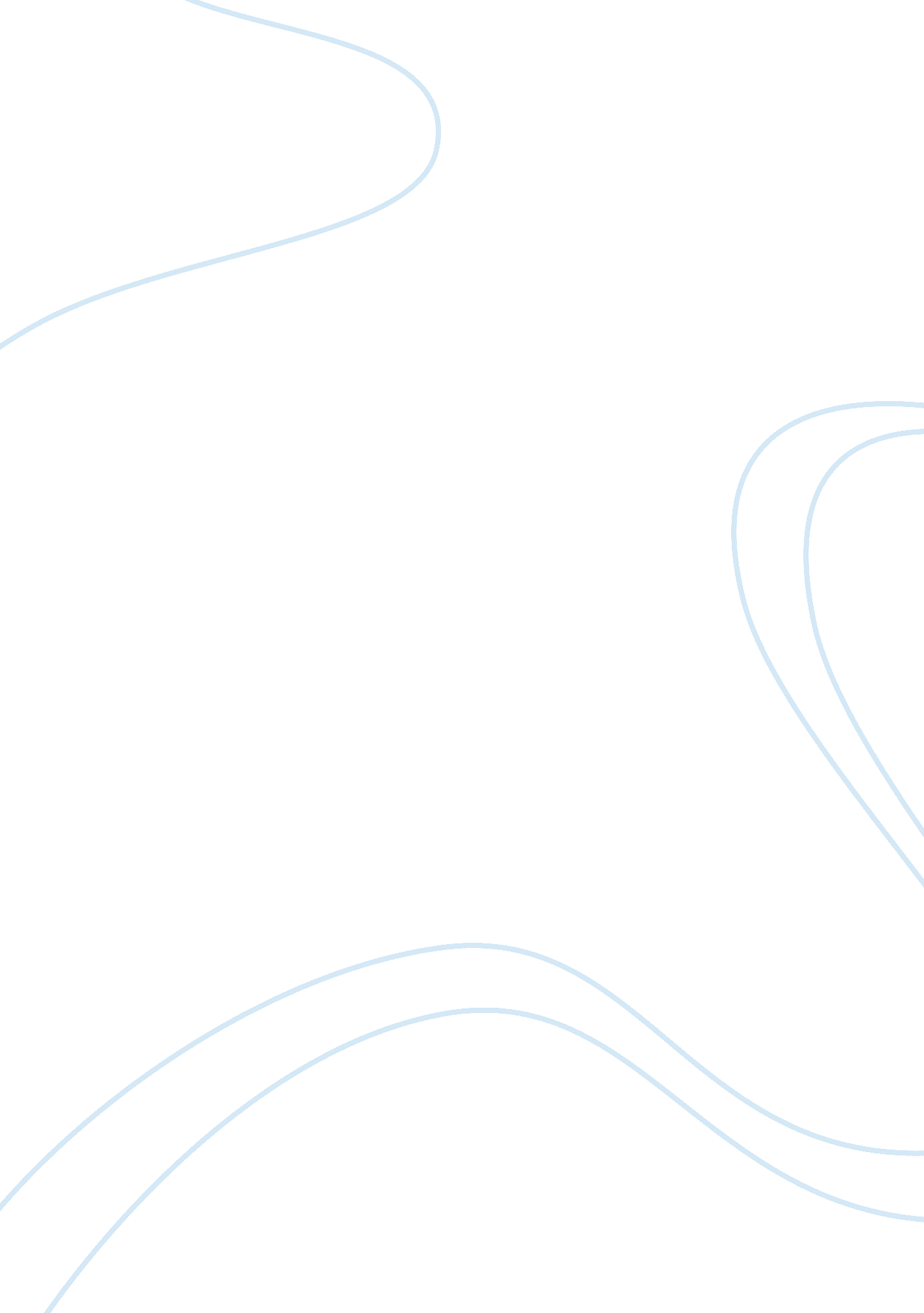 English- short story analysisLiterature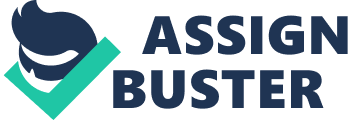 Valenzuela Instructor English 101 17 September 2012 Discovering an Identity Self-deliberation arises quicker during the stresses of life. Breaking forth through these stresses comes from the realization that freedom is obtained through the willingness to welcome a new world, leaving behind the past. Mrs. Mallard comes in contact with the experience itself, as she receives news of her husband’s death, Brently Mallard, in an accident. Grieving this pain she encloses herself within the room of her home, knowing no one will follow behind her. Left alone, she embarks on a reflection of her past, realizing the breakage that lies behind her and willingly steps forth to accept the future that lies ahead, foreshadowing the brightness of the identity she longs to discover. In the short story, The Story of An Hourby Kate Chopin, thesymbolismof the window’s images support the idea that personal freedom constructs ultimate peace with an identity. Through the use of symbolism, the window was seen to be an image of the possibilities beyond the life she had as a sense of freedom conveyed the very willpower that allowed for her to find an identity. Alone the window has a significance of presenting possibilities to the speaker. “ There stood, facing the window, a comfortable, roomy armchair” (299). Noticing the emphasis of the window being in front of the chair shows a possible escape from the truth the speaker just witnessed. Being invited by a comfortable chair to look through the window only emphasizes more to the point that this sort of reflection is needed, and that through this escape she will feel the freedom at once when she feels alone with herself to wonder. Beyond the window reveals a preview of the life that would complete the image of the life that Mrs. Mallard seeks to obtain. “ She could see in the open square before her house the tops of the trees that were aquiver with the new spring life. The delicious breath of rain was in the air” (299). As Mrs. Mallard spies through the window- “ the open square”- she witnesses the liveliness of spring. Analyzing the context of spring, the idea of rebirth drives through the mind of the speaker, however the connotation of “ spring” can be analyzed much further. Spring can be seen as the liveliness of youth such as the possibilities of exploring sexual freedom as she experiences the rebirth after the loss of her husband. Rain also holds connotations that point towards the ideas of rebirth; through this, Mrs. Mallard smelling the scents of rain reveals a sort of spiritual cleansing, as she reacts towards the death of her husband and reflecting upon it. Because the window presents these images of, symbolically, reliving life, Mrs. Mallard experiences and sees the possibilities that face her ahead of time. This experience for the speaker then suddenly becomes more than just a reflection of the recent news, but a presentation- done by the window- for her to view the life beyond the closed door and suspend herself within the world she never had beyond the married life of her husband. With the presentation of her possibilities for a future, she senses the freedom that lives within her. There was something coming to her and she was waiting for it, fearfully… she felt it, creeping out of the sky, reaching toward her through the sounds, the scents, the color that filled the air” (300). Feeling the window open up into her world, she senses that something beyond the clouds beseeches her to welcome them into her life. This sort of “ monstrous joy” –as described later in the text- demands a welcome from Mrs. Mallard as an initiation towards the revival of her new world. Though she fears the unknown object that she describes, “…she was striving to beat it back with her will- as powerless as her two white slender hands” (300), realizing her weakness while fighting back the possession of the unknown entity, she shows a lack of true interest to fight back knowing that she must submit to the future that lies ahead of her. Through the experience of coming forth and welcoming the fear of moving on, she seeks the freedom presented by the window. Ultimately, a sign of an identity in the end shows herhappinessthrough the imagination of the days that lie ahead of her. Spring days, summer days, and all sorts of days that would be her own. She breathed a quick prayer that life might be long. It was only yesterday she thought with a shudder that life might be long” (300). Discovering her days are meant to be lived without the intrusion from her husband, she senses that although her life was once thedepressionof her day, now became the essence of her identity. Living through this ideology, she feels that she can move on through whatever her life brings forth to her, because she would feel as though all was meant to be given to her. She brought this thinking forward even in the end when the surprise of finding her husband unharmed from the accident, which in the end killed her. “ When the doctors came they said she had died of heart disease- of joy that kills” (301). The heart disease that had her worried for her life in the beginning of the short story then became the relief that she felt when she left the world to pursue the joy without her husband intruding on her sudden realization of an identity. Heart disease, in the context, reveals itself as the “ joy that kills” emphasizing the discovery of her freedom through the disease that she feared would kill her. Noticing that the identity for herself lied within the freedom that she obtained from her husband, she died to achieve this ultimate peace with the identity she found. Through the use of the symbolism that the images of the window present to Mrs. Mallard, a sense of personal freedom constructs the idealness of obtaining an identity. And in this short story, The Story of An Hour, The breakthrough represents itself through the most peculiar ways. Mrs. Mallard through the story discovered her life was to be relived through the images of the window as they revealed the possibilities that brought forth her true identity. Henceforth, discovering in the end that her husband never allowed her freedom within the marriage by being alive brought forth her breakthrough; Revealing itself through the joys of being set free in death, she is brought to the haven she so desperately desired, growing to be the individual that lives or, in this case, dies without the handcuffed life she lived through with her marriage to Brently Mallard. 